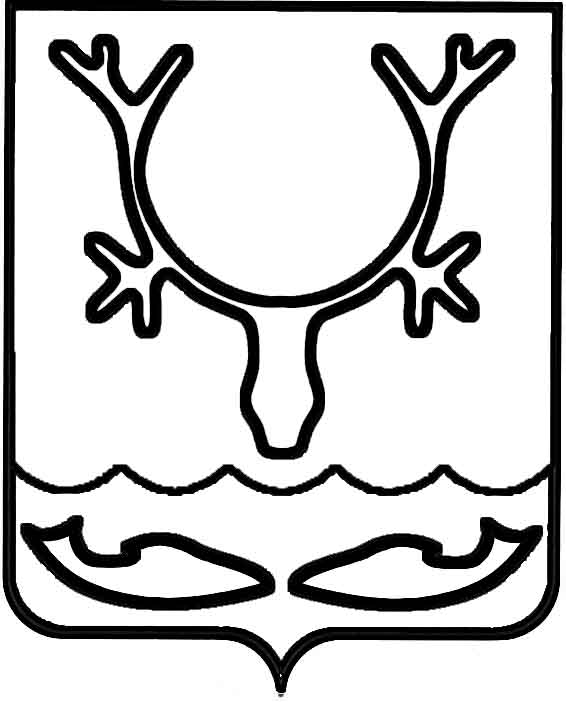 СОВЕТ городского округа "Город НАРЬЯН-МАР"39-я сессия III созыва_____________________________________ решениеВ соответствии с Федеральным законом от 05.04.2013 № 44-ФЗ "О контрактной системе в сфере закупок товаров, работ, услуг для обеспечения государственных и муниципальных нужд", Положением "Об Управлении строительства, ЖКХ и градостроительной деятельности Администрации муниципального образования "Городской округ "Город Нарьян-Мар", утвержденным решением Совета городского округа "Город Нарьян-Мар" от 17.05.2012 № 409-р, Совет городского округа "Город Нарьян-Мар" РЕШИЛ:Внести в решение Совета городского округа "Город Нарьян-Мар" от 26.03.2015 № 79-р "Об утверждении Положения "О порядке взаимодействия Управления строительства, ЖКХ и градостроительной деятельности Администрации муниципального образования "Городской округ "Город Нарьян-Мар" с заказчиками, финансируемыми за счет средств бюджета муниципального образования "Городской округ "Город Нарьян-Мар" изменения, исключив из наименования решения и пункта 1 слова ", финансируемыми за счет средств бюджета муниципального образования "Городской округ "Город Нарьян-Мар".Внести в Положение "О порядке взаимодействия Управления строительства, ЖКХ и градостроительной деятельности Администрации муниципального образования "Городской округ "Город Нарьян-Мар" с заказчиками, финансируемыми за счет средств бюджета муниципального образования "Городской округ "Город Нарьян-Мар", утвержденное решением Совета городского округа "Город Нарьян-Мар" от 26.03.2015 № 79-р, следующие изменения:2.1. В наименовании Положения слова ", финансируемыми за счет средств бюджета муниципального образования "Городской округ "Город Нарьян-Мар" исключить.2.2. Пункт 1.1 изложить в следующей редакции:"1.1. Настоящее Положение устанавливает порядок взаимодействия Управления строительства, ЖКХ и градостроительной деятельности Администрации муниципального образования "Городской округ "Город Нарьян-Мар" с заказчиками муниципального образования "Городской округ "Город Нарьян-Мар", при осуществлении закупок для муниципальных нужд муниципального образования "Городской округ "Город Нарьян-Мар" (далее - МО "Городской округ "Город Нарьян-Мар"), нужд муниципальных учреждений и предприятий.".2.3. В пунктах 1.2 и 1.3 после слов "для муниципальных нужд МО "Городской округ "Город Нарьян-Мар" дополнить словами "и нужд муниципальных учреждений и предприятий".2.4. Пункт 1.3 дополнить подпунктом 3 следующего содержания:"3) заказчиками являются муниципальные унитарные предприятия в соответствии с частью 2.1 статьи 15 Федерального закона от 05.04.2013 № 44-ФЗ "О контрактной системе в сфере закупок товаров, работ, услуг для обеспечения государственных и муниципальных нужд".".2.5. Абзац шестой пункта 1.5 изложить в следующей редакции:"Контракт - гражданско-правовой договор, предметом которого являются поставка товара, выполнение работы, оказание услуги (в том числе приобретение недвижимого имущества или аренда имущества), от имени Российской Федерации, субъекта Российской Федерации или муниципального образования, а также бюджетного учреждения, муниципального унитарного предприятия либо иного юридического лица в соответствии с частями 1, 2.1, 4 и 5 статьи 15 Федерального закона от 05.04.2013 № 44-ФЗ "О контрактной системе в сфере закупок товаров, работ, услуг для обеспечения государственных и муниципальных нужд".".2.6. В наименовании пункта 2 после слов "муниципального образования "Городской округ "Город Нарьян-Мар" дополнить словами "и нужд муниципальных учреждений и предприятий".2.7. Пункт 2.7 изложить в следующей редакции:"2.7. Предложение в течение двух рабочих дней со дня поступления в уполномоченный орган предварительно изучается на предмет включения заказа в план закупок, в план-график закупок заказчика, размещенный заказчиком на официальном сайте единой информационной системы.".2.8. Пункт 2.8 изложить в следующей редакции:"2.8. В случае, если закупка, указанная в Предложении, включена в план закупок, в план-график заказчика, такое Предложение принимается к рассмотрению. Если сведения о заказе отсутствуют в плане закупок, в плане-графике заказчика, Предложение в указанный в пункте 2.7 настоящего Положения срок возвращается заказчику, направившему такое Предложение, без исполнения.".2.9. Пункт 2.9 изложить в следующей редакции:"2.9. При несовпадении предмета контракта или иных условий закупки, содержащихся в плане закупок, в плане-графике заказчика, заказчики обязаны в сроки, указанные в пункте 2.7 настоящего Положения, внести соответствующие изменения в план закупок, в план-график и опубликовать на официальном сайте единой информационной системы. При нарушении данного требования уполномоченный орган возвращает Предложение заказчику, направившему такое Предложение, без исполнения.".2.10. В абзаце третьем пункта 2.14.1 после слов "на Официальном сайте" дополнить словами "единой информационной системы".2.11. Абзац второй пункта 2.17 изложить в следующей редакции:"При необходимости увеличения начальной (максимальной) цены контракта такие изменения возможны только в случаях, предусмотренных законодательством.".2.12. В пункте 2.21 после слов "на Официальном сайте" дополнить словами "единой информационной системы".Настоящее решение вступает в силу после его официального опубликования.г. Нарьян-Мар27 апреля 2017 года№ 373-рО внесении изменений в решение "Об утверждении Положения "О порядке взаимодействия Управления строительства, ЖКХ и градостроительной деятельности Администрации муниципального образования "Городской округ "Город Нарьян-Мар" с заказчиками, финансируемыми за счет средств бюджета муниципального образования "Городской округ "Город Нарьян-Мар"Глава городского округа"Город Нарьян-Мар"_____________________О.О. БелакИ.о. председателя Совета городского округа "Город Нарьян-Мар"______________________В.Д. Кыркалов